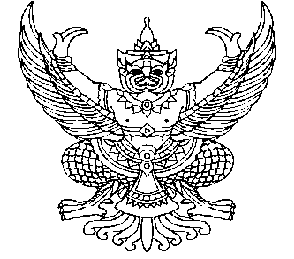 ประกาศเทศบาลตำบลปากน้ำท่าเรือเรื่อง  มาตรการให้ผู้มีส่วนได้ส่วนเสียมีส่วนร่วมในการดำเนินการ------------------------------------------------		ด้วยการประเมินคุณธรรมความโปร่งใสในการดำเนินงานของหน่วยงานภาครัฐ (ITA) ประจำปี 2562 ได้กำหนดให้หน่วยงานของรัฐมีมาตรการให้ผู้มีส่วนได้เสียมีส่วนร่วมในการดำเนินงาน ดังนั้น เทศบาลตำบลปากน้ำท่าเรือ จึงได้ประกาศมาตรการให้ผู้มีส่วนได้เสียมีส่วนร่วมในการดำเนินงานของเทศบาลตำบลปากน้ำท่าเรือ ดังนี้แนวทางให้ประชาชนและผู้มีส่วนได้เสียเข้ามามีส่วนร่วมในการดำเนินงานของเทศบาลตำบลปากน้ำท่าเรือ1. วิเคราะห์ผลการดำเนินงานและข้อเสนอแนะจากการดำเนินงานในรอบปีที่ผ่านมา        ในประเด็นความสอดคล้องกับภารกิจหรือยุทธศาสตร์รวมถึงความเกี่ยวข้องของประชาชนหรือผู้มีส่วนได้เสีย2. เผยแพร่ข้อมูลข่าวสารของโครงการในช่องทางการประชาสัมพันธ์ที่หลากหลาย เช่น     การติดประกาศ เว็บไซต์ สื่อสังคมออนไลน์ต่างๆ เป็นต้น 3. รับฟังความคิดเห็นของประชาชน และผู้มีส่วนได้เสีย เพื่อให้ได้มาซึ่งข้อมูล ข้อเท็จจริง และความคิดเห็นประกอบการตัดสินใจ4. เปิดโอกาสให้ประชาชนผู้มีส่วนได้เสีย ได้เข้ามาร่วมในการแสดงความคิดเห็นเกี่ยวกับการดำเนินงานของเทศบาลตำบลปากน้ำท่าเรือ ในการจัดทำแผนงาน การประชาคม การวางแผน หรือการดำเนินงาน เช่น การเข้าร่วมโครงการ กิจกรรมต่างๆผ่านการลงทะเบียน การตอบแบบสอบถามในการเข้าร่วมกิจกรรมจึงประกาศมาให้ทราบโดยทั่วกัน		ประกาศ ณ วันที่       เดือน มิถุนายน 2562                                        (นายนิคม จุลเขต)                              นายกเทศมนตรีตำบลปากน้ำท่าเรือ